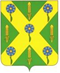 РОССИЙСКАЯ ФЕДЕРАЦИЯОРЛОВСКАЯ ОБЛАСТЬНОВОСИЛЬСКИЙ РАЙОННЫЙ СОВЕТ НАРОДНЫХ ДЕПУТАТОВРЕШЕНИЕ    17 марта 2023 года                                                    № 105 - РС       г. Новосиль Об отчёте об исполнении прогнозногоплана (программы) приватизациимуниципального имущества за 2022  год     В целях осуществления контроля за исполнением нормативно-правовых актов, принятых Новосильским районным Советом народных депутатов,  в соответствии со ст.10 Положения «О владении, пользовании и распоряжении муниципальным имуществом Новосильского района», Новосильский районный Совет народных депутатов решил: 1. Принять отчёт об исполнении прогнозного  плана (программы) приватизации муниципального имущества за 2022 год  к сведению (прилагается). 2. Контроль за исполнением принятого решения возложить на комиссию по законодательству и правовому регулированию.    Председатель Новосильского районного  Совета  народных депутатов                                      Д.П. Сигачев             